 Curriculum vitaeFull name: Taif Saad Bustan Mahmood Date of Birth: 28/06/1991Qualification: Master degreeGeneral specialization: MA. Linguistics Title: Asst. Lecturer E-mail: taif@uodiyala.edu.iq Bachelor's Degree Donor: Diyala University  Master's Degree Donor: University of Kerala Title of Master thesis: The Role of Linguistics On Arabic‒ English Google TranslationTitle of doctoral dissertation: /Jobs filled:WORK EXPERIENCE 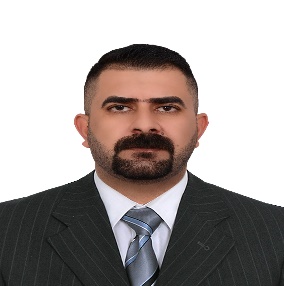 From-To placeJobN  NOTES  From- ToCollege\institution N 